Bekecs Község Önkormányzata Képviselő-testülete 14/2017.(XII.29.) önkormányzati rendelete a településkép védelmérőlBekecs  Község Önkormányzata Képviselő-testülete a településkép védelméről szóló 2016. évi LXXIV. törvény 2. § (2) bekezdése a 12. § (2) bekezdésében kapott felhatalmazás alapján, Magyarország helyi önkormányzatairól szóló 2011 évi CLXXXIX törvény 13.§ (1) bekezdés 1. pontjában valamint az épített környezet alakításáról és védelméről szóló 1997. évi LXXVIII. törvény 57. § (3) bekezdésében meghatározott feladatkörében eljárva a településfejlesztési koncepcióról, az integrált településfejlesztési stratégiáról és a településrendezési eszközökről, valamint egyes településrendezési sajátos jogintézményekről szóló 314/2012. (XI.18.) Korm. rendelet 43/A. § (1) – (10) bekezdésében, továbbá Legyesbénye Község Önkormányzata Képviselő-testületének a partnerségi egyeztetés szabályairól szóló 6/2017. (VII.31.) önkormányzati rendeletében biztosított véleményezési jogkörében eljárók véleményének kikérésével a  következőket rendeli el:I. FEJEZETÁLTALÁNOS RENDELKEZÉSEK1. A rendelet célja1.§A település sajátos településképének védelme és alakítása, melya helyi építészeti örökség-védelem (a továbbiakban: helyi védelem) meghatározásával, a védetté nyilvánítás, a védelemmegszüntetés szabályozásával,a településképi szempontból meghatározó területek meghatározásával,a településképi követelmények meghatározásával,a településkép-érvényesítési eszközök szabályozásávalvalósul meg.2. A helyi védelem célja2.§A település településképe és történelme szempontjából meghatározó, hagyományt őrző, a közösségek munkáját és kultúráját tükröző, sajátos megjelenésű építészeti örökség kiemelkedő, településképet meghatározó értékű elemeinek védelme, a jellegzetes karakterének a jövő nemzedékek számára történő megóvása.A helyi védelem alatt álló építészeti örökség a nemzeti közös kulturális kincs része, ezért fenntartása, védelmével összhangban lévő használata és bemutatása közérdek.Tilos a helyi védett építészeti örökség elemeinek veszélyeztetése, megrongálása, megsemmisítése.3. A településképi szempontból meghatározó területek megállapításainak célja3.§(1) A településkép szempontjából meghatározó területek megállapításának célja a településképhez illeszkedő településképi követelmények megállapításával a jellegzetes, értékes, helyi hagyományt őrző építészeti arculat megőrzése.(2) A településkép kedvező alakításaaz építési tevékenységgel érintett építményekre, ide értve a sajátos építményfajtákat is,a helyi egyedi építészeti örökség védelmére, védetté nyilvánítására, a védettség megszüntetésére,a reklámok és reklámhordozók, cégérek és egyéb műszaki berendezések elhelyezésére, alkalmazására, illetve tilalmára vonatkozóan.4. Értelmező rendelkezések4.§E rendelet alkalmazásában:áttört kerítés: olyan kerítés, amelynek a kerítés síkjára merőleges átláthatósága 50%-nál nagyobb mértékben nem korlátozott;cégfelirat: a vállalkozás nevét, a vállalkozást magában foglaló épület homlokzatán síkban feltüntető reklámberendezés;cégtábla: kereskedelmi-, szolgáltató-, vagy vendéglátó létesítmény (helyiség, helyiség együttes) nevét és az ott folytatott tevékenységet a bejáratnál feltüntető tábla, illetve felirat;cégzászló: egy vállalkozás nevét, logóját, funkcióját, az alapítás évét tartalmazható, a vállalkozást magában foglaló épületen létesített zászló (anyaghasználattól függetlenül);címtábla: az intézmény vagy vállalkozás nevét, esetleg egyéb adatait feltüntető tábla, névtábla;egyedi tájékoztató tábla: olyan – rögzített, egyedi méretű, állandó tartalmú – hirdetőberendezés, mely gazdasági-, kereskedelmi-, szolgáltató-, vendéglátó tevékenységet végzők megnevezéséről, tevékenységéről, telephelyéről, nyitvatartásáról, megközelítéséről ad információt;eredeti állapot: a védett építmény építésekor fennálló állapot vagy egy olyan későbbi állapot, melyet az értékvizsgálat a védelem elrendelésekor védendő értékként határozott meg;épület főgerince: az épület tömegét meghatározó, jellemzően az utcai traktus legmagasabb és leghosszabb gerince;helyi védett érték: a helyi egyedi és területi védelem alatt álló elemek összessége;önkormányzati információs tábla: olyan rögzített, egyedi méretű információs és más célú berendezésnek minősülő hirdetőberendezés, mely a helyi lakosok számára nyújt rendszeresen változó tartalommal közérdekű információkat, továbbá lehetőséget biztosít lakossági apróhirdetések, kisméretű hirdetések elhelyezésére;kockaház típusú építmény: megközelítően négyzet alaprajzú, földszintes vagy alagsor + földszintes, sátortetővel fedett lakóház;pasztellszínek: kis telítettségű színek, melyek között kerülni kell a mesterséges árnyalatokat, leginkább a neonszíneket; és előnyben kell részesíteni a meleg árnyalatokat, mint a bézs, narancs, sárga, barna, vörös árnyalatai;pasztelles földszínek: a vörös–narancs–sárga–barna színtartomány természetközeli meleg színeinek kis telítettségű vagy kevéssé telített árnyalatainak gyűjtőneve;részben tömör kerítés: olyan kerítés, amelynek a kerítés síkjára merőleges átláthatósága 50% és 90 % között korlátozott;tömör kerítés: olyan kerítés, melynek a kerítés síkjára merőleges átláthatósága 90%-nál nagyobb mértékben korlátozott;üzletfelirat: kereskedelmi-, szolgáltató- vagy vendéglátó, egy vagy több egységet magába foglaló építményen a benne folyó tevékenységet hirdető feliratot hordozó berendezés, melynek hossza legfeljebb 1,2–2,0 m közötti, magassága 60 cm, vastagsága 10 cm lehet.vállalkozást népszerűsítő felirat: vállalkozás népszerűsítő felirata a benne folyó tevékenységet hirdető, feliratot hordozó berendezés, mely nem minősül reklámnak;transzparens vagy molinó: kifeszített vagy köztér felett átfeszített textil vagy textil jellegű egyéb anyagból készült reklámhordozó.természet és tájvédelmi területek:  a NATURA 2000 terület, a nemzeti park területe, országos jelentőségű és a fokozottan védett természetvédelmi terület, „ex lege” védett-természeti emlék területek, az országos ökológiai hálózat magterülete és az ökológiai folyosó területe, a tájképvédelmi terület, egyedi tájérték és annak 25 méteres körzetének területeII. FEJEZET
A HELYI VÉDELEM5. A helyi védelem feladata5.§(1) A helyi védelem feladata a helyi védelmet igénylő építészeti örökség meghatározása, dokumentálása, védetté nyilvánítása, nyilvántartása,  megőrzése, megőriztetése. (2) A védelem alatt álló építészeti örökség, helyi védett érték károsodásának megelőzése, illetve a károsodás csökkentésének vagy megszüntetésének elősegítése.6. A helyi védelem alá helyezés, valamint megszüntetés szabályai6.§A helyi védelem alá helyezésre vagy annak megszüntetésére bármely természetes vagy jogi személy, továbbá jogi személyiséggel nem rendelkező szervezet – a polgármesterhez írásban benyújtott – kezdeményezése alapján kerülhet sor.A helyi védelem alá helyezésre vonatkozó kezdeményezésnek tartalmaznia kell:a védelemre javasolt érték megnevezését, egyedi védelem esetén címét, helyrajzi számát, területi védelem esetén a terület lehatárolását a helyrajzi számok megjelölésével;a védelem jellegével kapcsolatos javaslatot ésa védelemmel kapcsolatos javaslat rövid indokolását;a kezdeményező nevét, megnevezését, lakcímét, székhelyét.A helyi védelem megszüntetésére vonatkozó kezdeményezésnek tartalmaznia kell:a helyi védett érték megnevezését, egyedi védelem esetén címét, helyrajzi számát, területi védelem esetén a terület lehatárolását a helyrajzi számok megjelölésével;a védelem törlésével kapcsolatos javaslat rövid indokolását;a kezdeményező nevét, megnevezését, lakcímét, székhelyét.Nem kezdeményezhető helyi védelem alá helyezésére, vagy annak megszüntetésére vonatkozó eljárás, ha annak tárgyában öt éven belül ilyen eljárás lefolytatásra került, kivéve vis maior helyzetet.Amennyiben a kezdeményezés hiánypótlásra szorul, és azt a polgármester erre vonatkozó felhívása ellenére 15 napon belül a kezdeményező nem egészíti ki, a javaslatot a polgármester érdemi vizsgálat nélkül elutasítja.A helyi védelem alá helyezésre, vagy annak megszüntetésére vonatkozó eljárás megindításáról a kezdeményezés alapján a képviselő-testület dönt.7.§A helyi védelem megszüntetésére csak abban az esetben kerülhet sor, haa védelemben részesülő építészeti érték károsodása olyan mértékű, hogy a károsodás műszaki eszközökkel helyre nem állítható, vagy a helyreállításának költsége nem áll arányban annak értékével, vagya védetté nyilvánított helyi érték megsemmisül, vagya védelem alapját képező értékeit helyreállíthatatlanul elveszítette, vagya védelemmel összefüggő szakmai ismérveknek már nem felel meg, vagymagasabb fokú (műemléki) védettséget kap;ha telekosztás révén csak az egyik újonnan kialakuló telekre esik védendő érték, abban az esetben a másik újonnan kialakuló telekről levehető a helyi védelem.Helyi védelem alatt álló építményt, építményrészt csak a helyi védettség megszüntetését követően lehet lebontani.A helyi védelem alá helyezés megszüntetésére irányuló eljárásban egyebekben a helyi védelem alá helyezésre vonatkozó előírásokat kell alkalmazni.7. A helyi védelem alatt álló értékek nyilvántartása, fenntartása8.§A helyi védelem alá helyezett értékekről (a továbbiakban: védett érték) az önkormányzat hivatala nyilvántartást vezet, amelybe bárki betekinthet.A nyilvántartás tartalmazza:a védett érték megnevezését,a védett érték védelmi nyilvántartási számát,a védett érték azonosító adatait (alkotó megnevezése),a védelem típusát,a védett érték helymeghatározásának adatait, területi védelem esetén a védett terület lehatárolását (helyrajzi szám, utca, házszám, építmény, emelet, ajtó, helyszínrajz),a védelem rövid indokolását az értékvizsgálat alapján,a rendeltetés és használati mód megnevezését,lehetőség szerint az eredeti tervdokumentáció másolatát,a védelem elrendelésére vonatkozó döntés számát, a védett érték állapotfelmérésének adatait,a védett értékkel kapcsolatos intézkedéseket (tulajdoni lapon jogi jelleg feltüntetése, törlése).9.§(1) Az egyes értékes, hagyományt őrző építési örökséget az önkormányzat helyi egyedi   védelem alá helyezheti, amely eljárásra a 6. §-ban foglaltakat kell alkalmazni.(2) A helyi egyedi védelem alatt álló építészeti értékek jegyzékét a 1. melléklet tartalmazza.10.§Helyi védett értékek jó karbantartása, állapotuk megóvása a tulajdonos kötelessége. A helyi védett értékek fennmaradásának, megőrzésének módja elsődlegesen a rendeltetésnek megfelelő használat.A helyi védett értékek rendeltetésszerű használatáról, valamint szükségessé váló felújításáról annak tulajdonosa köteles folyamatosan gondoskodni. Ennek költségei a tulajdonost terhelik.Amennyiben a rendeltetéstől eltérő használat a helyi védett érték állagának, állapotának romlásához vagy megsemmisüléséhez vezetne, úgy a polgármester településképi kötelezés formájában a rendeltetés szerinti használatra kötelezheti a használót.III. FEJEZET
TELEPÜLÉSKÉPI SZEMPONTBÓL MEGHATÁROZÓ TERÜLETEK11.§A településszerkezet, településkarakter, tájképi elem és egyéb helyi adottság alapján a településképi szempontból meghatározó területek a következőek:a település belterületének a 2. melléklet szerint lehatárolt területe,a helyi jelentőségű természetvédelmi terület és a védett természeti értékek területei,a műemlék területe, műemléki környezet területe,a régészeti érdekű terület és a régészeti lelőhely területe,a helyi védett érték területe,a táj és természetvédelmi területek , IV. FEJEZET
TELEPÜLÉSKÉPI KÖVETELMÉNYEK8. Általános településképi követelmények12.§A településképi illeszkedés érdekében új épület építése, meglévő épület átalakítása során különös gondot kell fordítani a magas színvonalú építészeti megoldásokra, az épített és természeti környezet harmóniájára és a humánus, lakható környezet biztosítására.13.§Főépületek, építmények tetőszerkezetei nem fedhetők és nem újíthatók fel hullámpala, műanyag hullám-, trapézlemez, valamint bitumenes hullámlemez alkalmazásával.Lakóépületen trapézlemez nem alkalmazható.A tetőfedő anyagok közül az élénk (piros, kék, zöld, fehér, sárga) színek nem alkalmazhatók.Homlokzatok burkolására és tetőszerkezet héjazataként csillogó, tükröződő felületek nem alkalmazhatók.A homlokzatok színezésére a pasztellszíneken kívül további színek nem alkalmazhatók.Építmények átszínezésekor nem alkalmazható az építmény egészének színezésével és anyaghasználatával, valamint a szomszédos épületekkel és az utcaképpel nem harmonizáló homlokzatszínezés.9. Településképi szempontból meghatározó területekre vonatkozó területi építészeti követelmények14.§A beépítés, telepítés módját a kialakult állapothoz, a környezeti adottságokhoz igazítottan – a helyi építési szabályzat keretein belül – kell meghatározni.A jellemző szintszámot a környezeti adottságokhoz igazítottan, a helyi építési szabályzat keretein belül kell megállapítani.10. Településképi szempontból meghatározó területekre vonatkozó egyedi építészeti követelmények15.§A településképbe való illeszkedés érdekében tilos olyan építési tevékenységet folytatni, melynek eredményeként a létrejött épület vagy építmény egésze vagy annak egy része nem illeszkedik a települési környezetre jellemzőtetőidomokhoz, azok formáihoz és irányaihoz,kialakult párkánymagasságokhoz,tetőfelépítmények jellegéhez, méretéhez, arányaihoz,homlokzati- és tömegarányokhoz, tetőhajlásszöghöz, anyaghasználathoz.Az épület szélességének, hosszanti méretének, arányainak megválasztása a környezet kialakult állapotához igazodjon. Az épület szélességi és hosszanti méreteit, azok arányait a környezetre jellemző kialakult állapotokhoz igazodóan lehet megválasztani.Az épület, épületbővítés helyét, tömegét és annak arányait a kialakult beépítési formához igazodóan lehet meghatározni.Lakóépület építésekor vagy meglévő tetőidom átépítésekor az épületek magastetővel alakítandók ki az alábbiak szerint:földszintes lakóépület tetőhajlásszöge 35–45 fok között alakítható ki,többszintes lakóépület tetőhajlásszöge 30–45 fok között alakítható ki,az egyéb funkciójú épületek tetőhajlásszöge 20–45 fok között alakítható ki.16.§Utólagos hőszigetelés kivitelezése során a hagyományos homlokzatdíszítések megőrzését és helyreállítását szem előtt kell tartani.Közterületről látható homlokzatok színezéséhez elsősorban pasztell árnyalatú színeket kell alkalmazni.A homlokzat színezését a területen lévő védett épületekkel összhangban kell elvégezni.A külső homlokzatok színezését épületenként egységes koncepció alapján szükséges elvégezni. A homlokzatokon egységes színezést kell alkalmazni és tilos rikító, fényes hatású színeket alkalmazni.A nyílászárók és a redőnyök egységes színűek lehetnek.17.§Tetőfedésre egy tetőfelületen csak egyazon anyagú, színű, mintájú fedés alkalmazható.Beépítésre szánt területen főépületen és közterületről látható melléképületen a tető fedésére, felújítására bitumenes lemez, bitumenes hullámlemez, műanyag és fém hullámlemez, fém trapézlemez vagy hullámpala nem alkalmazható.Beépítésre nem szánt területen a tető és előtető fedésére, felújítására bitumenes zsindely, bitumenes lemez, bitumenes hullámlemez, műanyag és fém hullámlemez, hullámpala nem alkalmazható.Beépítésre nem szánt területen fém trapézlemez csak tájba illő színben alkalmazható.Fém cserepeslemez fedés esetén elsősorban a kőzúzalékhintéses alkalmazható.Tető és előtető fedésére, felújítására cserepeslemez kizárólag abban az esetben alkalmazható, ha azmatt bevonatú, csillogásmentes felületű,fekete, barna, rozsdabarna, vagy terrakotta színű.Előtető és védőtető csak a homlokzat architektúrájához és színezéséhez illeszkedően építhető.18.§A homlokzatok kialakítása során a rendezett településkép érdekében törekedni kell a nyílászárók méret- és osztásrendszerének összehangolt tervezésére.Tetőtér-beépítés során homlokzatonként csak azonos szemöldökmagasságú tetőtéri ablak építhető be. Kivételt képez ez alól a tető és a kémények megközelítésére szolgáló tetőkibúvó.19.§A telek utcavonalán legfeljebb 1,6 m magas elsősorban áttört léckerítés, kovácsoltvas-, vagy acélszelvényekből hegesztett kerítés vagy természetes kőből készült, vakolatlan, teljesen tömör falazott kerítés létesíthető. A kerítés tömör lábazata legfeljebb 60 cm lehet.Ingatlanonként egy darab, legfeljebb 4,5 m széles, személygépkocsi-behajtásra alkalmas kapu helyezhető el. A 12 m-nél szélesebb ingatlanokon legfeljebb két ilyen kapu nyitható.Közterület felől induló gépkocsilehajtó esetén kötelező kerítést és kaput építeni a közterületi telekhatárra.Játszóterek lehatárolására szolgáló kerítés legfeljebb 1,4 méteres magassággal alakítható ki.Településképvédelmi okokból a beépített belterületi ingatlanok elkerítése az (1)-(5) bekezdésben foglaltak figyelembevételével kötelező.A kerítés településképhez illeszkedő módon történő kialakítása, valamint a kerítés karbantartása a tulajdonos kötelessége.20.§Az építmények elhelyezésénél biztosítani kell a lehető legnagyobb összefüggő zöldfelület kialakítását:az épület telken történő kialakult telepítéstől nem eltérő telepítésével,a táj- és a termőhelyi adottságoknak megfelelő, elsősorban a 3. melléklet 1. pontban meghatározott növények telepítésével.A zöldfelület kialakítása soráninvazív fajok telepítése tiltotta fásítás és növénytermesztés során a 3.számú mellékletben szereplő őshonos fajokat előnyben kell részesíteni;kerülni kell a tájidegen fajok telepítését;a telekhatár mentén nem telepíthető fás szárú növényzet úgy, hogy az a szomszédos telek használatát korlátozza és ezzel szükségtelen zavarást okozzon.amennyiben közcélú épület elhelyezés történik, úgy az épület – a helyi építési szabályzat keretein belül – mélyebb előkerttel is telepíthető, ha az így kialakított megnövekedett előkertet közkertként alakítják ki és azt megnyitják közhasználatra. Ettől eltérően nem lehet mélyebb az előkert.11. Településképi szempontból meghatározó külterületekre vonatkozó szabályok21.§A településképi szempontból meghatározó külterületi, beépítésre nem szánt és természetvédelmi területekre vonatkozóan a 15–20.§-ban foglalt követelményeket jelen paragrafus (2)–(9) bekezdése szerinti eltérésekkel kell alkalmazni.Az épületek, építmények telken belül rendezett, szabadon álló építési módban helyezendők el.A technológiai szempontból szükséges magas építményeket elsősorban összevontan, csoportos módon szükséges elhelyezni.Az újonnan kialakításra kerülő termelő, tároló és állattartó épületeket hagyományos tömegarányokkal kell kialakítani. Ettől eltérni csak technológiával igazolt módon és esetben lehetséges.Az ipari funkciójú épületek esetén az egyszerű ipari formák alkalmazása az elsődleges, ezen belül nagy fesztávú ipari csarnokszerkezet, félnyeregtetős és lapostetős kialakítású egyedi szerkezet is építhető.Szociális és irodaépületek modern építészeti anyag- és tömegkialakítással is építhetők. A túlságosan tördelt és manzárd tető kialakítás nem lehetséges.A szélvédelem és a táji látványvédelem biztosítása érdekében intenzív fásítás szükséges.Tájképet zavaró építménynek számítanak, ezért itt nem helyezhetők el azok az építmények, melyek a táj jellegéhez képest erősen modern, technokrata karakterűek.Az épületek homlokzatai elsősorban világos pasztellszínezésűek lehetnek. Tájidegen színezésnek minősülnek az élénk színek, a piros, az okkersárga, a lila, a kék színezések.Kerítés csak beton lábazat nélkül építhető.12. Helyi védelemmel érintett értékekre vonatkozó követelmények22.§Helyi területi védelemmel érintett területen az új építmény homlokzatának tagolásával követni kell a szomszédos, illetve az utcában kialakult jellemző földszinti szintmagasságot.Helyi egyedi védelem alatt álló építmény homlokzatainak minden részlete eredeti formájában tartandó meg. A védett és a védelemre tervezett építmények homlokzatait érintő átalakításoknál, illetőleg a meglévő építmények teljes körű vagy részleges felújításánál kizárólag az eredeti terveknek, vagy a bizonyíthatóan eredeti megvalósult állapotnak megfelelő kialakítás megengedett.Helyi egyedi védelemmel érintett építmények közterületről látható homlokzatainak részleges színezéssel történő felújítása nem megengedett.Helyi egyedi védelemmel érintett építmény nyílászáróinak felújítása vagy cseréje esetén meg kell tartani a nyílászáró eredetibeépítési síkját,osztását,anyagát,színét,arányait.Helyi egyedi védelemmel érintett építményen csak a látványt nem zavaró antenna, hírközlési egység elhelyezése megengedett.A településkép védelme érdekében a helyi védelemmel érintett területen lévő építési tevékenységgel érintett építmény tetőfedő anyagaként bármely anyagból készült hullámlemez, cserepes lemez, bitumenes zsindely alkalmazása nem megengedett.A helyi védelemmel érintett területen vagy helyi egyedi védelem alatt álló épületen látszó redőnytokos árnyékolószerkezet beépítése nem megengedett.Helyi egyedi védelemmel érintett építményen 1,2 méternél nagyobb átmérőjű parabolaantenna, műholdvevő, illetve távközlési, adatátviteli berendezés kültéri egysége, hír- és adattovábbító berendezés és kábelei nem helyezhetők el.Helyi területi védelemmel érintett területen telekalakítás nem lehetséges.13. Reklámhordozókra vonatkozó településképi követelmények23.§Hirdetési célú berendezés a meglévő épített és természetes környezetbe, a településképbe illeszkedően csak úgy helyezhető el, hogy az ne akadályozza a közterületek és a szomszédos ingatlanok rendeltetésszerű használatát, valamint ne sértse a szomszédok jogait és törvényes érdekeit, ne okozzon közlekedési veszélyhelyzetet.Épületek tetőzetén reklámfelület nem alakítható ki.Az épület teljes homlokzatát érintő átalakítás, felújítás esetén az e rendeletnek nem megfelelő cégért, cégtáblát, cégfeliratot el kell távolítani.Ingatlanonként 1 db, maximum 0,5 m²-es nagyságú, az ingatlan eladását, bérbeadását meghirdető tábla az épület falán, ablakában vagy az ingatlan kerítésén, a homlokzat vagy a kerítés síkjában helyezhető el.Beépítetlen ingatlanon az ingatlan eladását, bérbeadását meghirdető tábla mérete nem haladhatja meg az 1 m²-t.Építmény homlokzatán, kerítésén csak olyan név- és címtábla helyezhető el, amely az épületben lévő rendeltetési egységre, az abban folytatott tevékenységre vonatkozik.A hirdetési célú berendezés tulajdonosa köteles gondoskodni annak rendszeres karbantartásáról, valamint arról, hogy a berendezés ne okozzon kárt az általa érintett létesítményben és annak rendeltetésszerű használatát ne korlátozza.24.§Épület homlokzatán cégér az épület homlokzati síkjára csak merőlegesen, cégtábla az épület homlokzati síkjával csak párhuzamosan, a homlokzati síkból ki nem fordulva helyezhető el.Cégér homlokzatra merőleges felülete nem haladhatja meg a 0,8 m²-t, vastagsága a 0,3 métert.A cégér homlokzati falsíktól számított kinyúlása nem haladhatja meg az 1,0 métert.A cégérek, cégtáblák tartó-, illetve hordozó szerkezeteit, továbbá a cégfeliratokat úgy kell kialakítani, hogyazok mérete, aránya, anyaga szervesen illeszkedjen az érintett épület építészeti megoldásaihoz, a homlokzat meglévő vagy tervezett vízszintes és függőleges tagolásához, a nyílászárók kiosztásához, azok ritmusához,naturális képeket, fotókat, a környezettől és az épület homlokzati színétől idegen, indokolatlanul elütő vagy erős színeket ne tartalmazzon,épületdíszt, díszítő tagozatot ne takarjon el.25.§Villódzó, káprázást okozó vagy futó fényű világító reklámberendezés nem alkalmazható, kivéve önkormányzati tulajdonú épületen közérdekű információk közlésére szolgáló berendezés.Cégjelzések, hirdetőberendezések az egyes homlokzatoknak legfeljebb 10%-át fedhetik be.Cégjelzés, hirdetőberendezés csak úgy helyezhető el, hogy a közúti közlekedés űrszerelvényét ne érintse. Világító berendezések kizárólag a közlekedésbiztonsági szabályok betartása mellett helyezhetők el.Üzletenként legfeljebb 1 db cégtábla, 1 db címtábla (a cég-és címtábla összevonható) és 1 db cégér helyezhető el, kivéve a saroképület esetét, amikor a sarkon elhelyezkedő üzlet esetében közterületenként egy-egy cégér helyezhető el.A közterületen álló pavilonokon rendeltetési egységenként egy darab üzletfelirat elhelyezése megengedett.26.§Jelentős esemény (falunap, települési évforduló) hirdetésére: elhelyezhető méretkikötés nélkül, évi tizenkét naptári hét időszaka alatt.Tájékoztatás (konferencia, falugyűlés, idegenforgalmi esemény, koncert) esetén: reklám elhelyezhető méretkikötés nélkül, évi tizenkét naptári hét időszaka alatt.Építési reklámháló esetén reklám elhelyezhető az építési tevékenység időtartama alatt, melynek az építési napló-bejegyzés a feltétele.14. Egyes sajátos építmények, műtárgyak elhelyezése27.§Közműlétesítmények – ide értve a nyomvonalas létesítményeket és a kapcsolódó műtárgyaikat – elhelyezésénél figyelemmel kell lenni a településképi megjelenésre.Az új közművezetékek létesítése, meglévő közművezetékek más nyomvonalra történő áthelyezése, nyomvonalának meghosszabbítása – jogszabály eltérő rendelkezése hiányában – terepszint alatti elhelyezéssel történhet, kivéve az önkormányzati beruházásban megvalósuló közbiztonsági berendezésekhez (térfigyelő kamerákhoz), valamint a szélessávú internet biztosításához szükséges vezetékeket.A közép- és kisfeszültségű erőátviteli és közvilágítási hálózatok, illetve a vezetékes elektronikus hírközlési hálózat nyomvonalas létesítményeinek korszerűsítésekor a vezetékek földalatti elhelyezését előnyben kell részesíteni.A közép-, a kisfeszültségű erőátviteli és közvilágítási hálózatokat, illetve a vezetékes elektronikus hírközlési hálózat nyomvonalas létesítményeit földalatti elhelyezéssel szükséges megvalósítani a helyi területi védelemmel érintett területeken.28.§
A település ellátását biztosító felszíni energiaellátási sajátos építmények, műtárgyak elhelyezéséreelsősorban a védelemmel nem érintett külterületi ingatlanok alkalmasak,a belterületen fekvő védelemmel érintett ingatlanok, valamint azok telekhatárától mért 10 méteres környezete nem alkalmasak.A település ellátását biztosító elektronikus hírközlési sajátos építmények, műtárgyak elhelyezéséreelsősorban a védelemmel nem érintett külterületi ingatlanok alkalmasak,belterületi védelemmel érintett ingatlanok és azok 50 méteres környezete – ide nem értve a templomtornyokban takartan elhelyezett berendezések esetén a vonatkozó ingatlant – nem alkalmasak.29.§Antennát, gépészeti berendezést, égéstermék-kivezetőt, szellőzőt, klímaberendezést utcafronti homlokzatra nem lehet elhelyezni.Klímaberendezés és klímaberendezések kültéri egységevédett elem és védett terület esetében a közterületről látható homlokzaton nem helyezhető el,nem védett építményeken a közterületről látható homlokzaton csak az építmény megjelenéséhez illeszkedve, takart módon helyezhető el és a kondenzvíz elvezetéséről megfelelően gondoskodni kell, az közterületre vagy szomszéd telekre nem folyhat át;új építményen csak a településképhez illeszkedve, az építmény részeként, a megfelelő elhelyezés, kialakítás bemutatásával, annak lehetőségének biztosításával helyezhető el; utólag csak településképi bejelentési eljárás lefolytatását követően helyezhető el.oldalhatáron álló beépítési mód esetén szomszéd oldali homlokzaton nem helyezhető el.Gépészeti berendezések elhelyezése az építmények tetején csak takartan, az építményhez illeszkedő módon megengedett.Antenna vevőegysége csak az épületek utcafronti homlokzati síkjától mért 3,0 méteren túl helyezhető el.Magastetős épületen utcaképben megjelenő síktáblás napelem, napkollektor a ferde tetősíktól eltérő hajlásszögben nem helyezhető el.V. FEJEZET
TELEPÜLÉSKÉP-ÉRVÉNYESÍTŐ ESZKÖZÖK15. Településképvédelmi tájékoztatás és szakmai konzultáció30.§Szakmai konzultáció igénybevételeaz Étv. 33/A. §-a szerinti egyszerű bejelentéshez kötött,védett épületen és annak ingatlanán történő,a település teljes közigazgatási területén minden, az utcaképet befolyásoló építési, átalakítási, felújítási, színezési munkákkal kapcsolatos építési tevékenység tekintetében kötelező.A szakmai konzultáció során a külön jogszabályban meghatározottak szerint szükséges eljárni.A szakmai konzultáció iránti kérelemhez csatolni kell az elbíráláshoz szükséges mélységgel kidolgozott dokumentációt, az előzetes anyag- és színhasználat megjelölésével.16. Településképi véleményezési eljárás31.§A településképi véleményezési eljárás díj- és illetékmentes.Településképi véleményezési eljárást kell lefolytatni a jogszabályban építésügyi hatósági engedélyhez kötött építmény építésére, bővítésére, átalakítására, valamint terep megváltoztatására irányuló tevékenységre vonatkozó építési, összevont vagy fennmaradási engedélyezési eljárást megelőzően.A településképi véleményezési eljárásra az e rendeletben valamint a külön jogszabályban foglaltakat együttesen kell alkalmazni.A polgármester a véleményét a települési főépítész szakmai álláspontja alapján alakítja ki.32.§A településképi véleményezési eljárás lefolytatása és az építészeti-műszaki dokumentáció értékelése során a településképben harmonikusan megjelenő, településképet nem zavaró, az épített és természeti környezethez illeszkedő és annak előnyösebb megjelenését segítő megoldási szempontokat kell érvényesíteni.A településképi véleményezési eljárás lefolytatása során vizsgálni szükséges, hogy a véleményezésre benyújtott építészeti-műszaki tervdokumentáció tartalma megfelel-e a vonatkozó jogszabályi előírásoknak.Nem megfelelő tartalmú tervdokumentáció esetén a polgármester hiánypótlási felhívást küld a kérelmezőnek a kérelem beadásától számított 5 napon belül.Amennyiben a hiánypótlási felszólításban szereplő határidőig a kérelmező a hiánypótlást nem teljesíti, kérelme elutasításra kerül.A telepítéssel kapcsolatban vizsgálni kell, hogya beépítés módja – az (1) bekezdésben foglaltakon túl – megfelel-e a környezetbe illeszkedés követelményének,megfelelően veszi-e figyelembe a kialakult vagy átalakuló környező beépítés adottságait, rendeltetésszerű használatának és fejlesztésének lehetőségeit,nem korlátozza-e indokolatlan mértékben a szomszédos ingatlanok benapozását,több építési ütemben megvalósuló új beépítés vagy meglévő építmények bővítése esetén biztosított lesz-e az előírásoknak és az illeszkedési követelményeknek megfelelő további fejlesztés, bővítés megvalósíthatósága, és a beépítés javasolt sorrendje megfelel-e a rendezett településképpel kapcsolatos követelményeknek.Az alaprajzi elrendezéssel kapcsolatban vizsgálni kell, hogya tervezett rendeltetés, valamint az azzal összefüggő használat nem korlátozza vagy zavarja-e indokolatlan mértékben a szomszédos ingatlanok rendeltetésszerű használatát, ésaz alaprajzi megoldások nem eredményezik-e az épület tömegének vagy homlokzatainak településképi szempontból kedvezőtlen megjelenését.Az épület homlokzatának és tetőzetének kialakításával kapcsolatban vizsgálni kell, hogyazok építészeti megoldásai megfelelően illeszkednek-e a kialakult, továbbá a településrendezési eszköz szerint átalakuló épített környezethez,a homlokzatok tagolása, a nyílászárók kiosztása összhangban áll-e az épület rendeltetésével és használatának sajátosságaival,a terv javaslatot ad-e a rendeltetéssel összefüggő reklám- és információs berendezések elhelyezésére és kialakítására,a terv településképi szempontból kedvező megoldást tartalmaz-e az épület gépészeti és egyéb berendezései, tartozékai elhelyezésére, ésa tetőzet kialakítása – különösen hajlásszöge és esetleges tetőfelépítményei – megfelelően illeszkednek-e a domináns környezet adottságaihoz.A határoló közterülettel való kapcsolatot illetően vizsgálni kell, hogy a közterület fölé benyúló építményrészek, szerkezetek és berendezések milyen módon befolyásolják a közterület használatát, különös tekintettel a meglévő és a telepítendő fákra, fasorokra.A településképi véleményhez minden esetben mellékelni kell a főépítészi szakvéleményt.33.§A településképi véleményezési eljárás során kiadott vélemény 6 hónapig érvényes.Az (1) bekezdés szerinti határidőn belül, ha a kérelmező nem indítja el az engedélyezési eljárást, akkor a településképi véleményezési eljárást újra le kell folytatni.17. Településképi bejelentési eljárás34.§Településképi bejelentési eljárást kell lefolytatni a törvényben vagy kormányrendeletben meghatározott építési engedélyhez nem kötött építési tevékenységek közül:településképi szempontból meghatározó területen találhatóépület, építmény felújítása, átalakítása, helyreállítása, korszerűsítése, épület homlokzatának megváltoztatása, utólagos hőszigetelése, homlokzati nyílászáró cseréje, homlokzatfelület színezése, valamint a homlokzat felületképzésének megváltoztatása,szellőző-, illetve klíma-berendezés, áru- és pénzautomata, homlokzaton való elhelyezése,közterületről látszódó, nettó 100 m³ térfogatot és 4,5 m gerincmagasságot az építési tevékenységet követően sem meghaladó méretű, nem emberi tartózkodásra szolgáló, falakkal határolt építmény építése, bővítése,közterületi kerítés és azzal egybeépített építmények építése, átépítése,szélerőmű, szélgenerátor építése esetén.Településképi bejelentési eljárást kell lefolytatni bármilyen épület rendeltetésének a megváltoztatásához.Településképi bejelentési eljárást kell lefolytatni a településkép védelméről szóló törvény reklámok közzétételével kapcsolatos rendelkezéseinek végrehajtási rendeletében szereplő általános településképi követelmények tekintetében a reklámok és reklámhordozók elhelyezésénél, meglévő bővítésénél vagy átalakításánál, valamint reklám- és hirdetőberendezések közül közterületen vagy magánterületen reklám- és hirdetőberendezés elhelyezése, meglévő bővítése vagy átalakítása esetében.35.§A településképi bejelentési eljárásra az e rendeletben valamint a külön jogszabályban foglaltakat együttesen kell alkalmazni.A településképi bejelentési eljárás az ügyfél által a polgármesterhez benyújtott kérelemre indul.A kérelemhez papír alapú dokumentációt vagy a dokumentációt tartalmazó digitális adathordozót kell mellékelni a bejelentés tárgyához igazodó tartalommal, mely az elvégzendő tevékenység tekintetében elegendő információt nyújt az elbírálásához.Nem megfelelő tartalmú tervdokumentáció esetén a polgármester hiánypótlási felhívást küld a kérelmezőnek a kérelem beadásától számított 5 napon belül.Amennyiben a hiánypótlási felszólításban szereplő határidőig a kérelmező a hiánypótlást nem teljesíti, kérelme elutasításra kerül.36.§A településképi bejelentés tudomásulvételét tartalmazó hatósági határozatot, illetve a bejelentett tevékenység megtagadását tartalmazó határozatot, továbbá 1 pld. záradékkal ellátott dokumentációt a polgármester a bejelentés megérkezésétől számított 15 napon belül adja ki.A bejelentett tevékenység tudomásulvételét rögzítő határozat érvényességi hatálya 3 év. Kerítés építése, átépítése esetén 1 év, mely két alkalommal további 1-1 évvel meghosszabbítható, abban az esetben, ha a tevékenység a vonatkozó településrendezési eszközökben, egyéb vonatkozó rendeletekben foglalt előírásoknak továbbra is megfelel.A bejelentő a polgármester döntésével szemben a határozat kézhezvételtől számított 15 napon belül fellebbezhet, mely fellebbezés elbírálására Legyesbénye Község Önkormányzata Képviselő-testülete jogosult.VI. FEJEZET
TELEPÜLÉSKÉPI KÖTELEZÉS18. A településképi kötelezési eljárás szabályai37.§A településképi követelmények teljesítése érdekében a polgármester településképi kötelezési eljárást folytat le a jelen paragrafus (2)–(8) bekezdésében részletezett esetekbenépítési engedélyhez nem kötött építési tevékenységek és e tevékenységek eredményeként létrejött építmények, továbbá építmények rendeltetésének módosítása esetében a településképi szempontok érvényesítése érdekében:a bejelentési eljárás hatálya alá tartozó tevékenység esetében településképi bejelentési eljárás lefolytatásának elmulasztása esetén,a településképi bejelentési eljárás során hozott döntésben foglaltak megszegése esetén,ha az építmény vagy környezete nem felel meg a helyi építési szabályzat és a településkép védelmi rendelet előírásainak,ha az építmény vagy környezete műszakilag, esztétikailag nem megfelelő, homlokzati elemei hiányosak, töredezettek, színezése lekopott,ha az építmény vagy környezetének megjelenése a településképet kirívó módon rontja,ha az építményt vagy környezetét nem a szabályoknak megfelelően vagy a településképet kirívóan rontó módon használják.a bejelentési eljárás hatálya alá tartozó esetekben;a településképi bejelentési eljárás lefolytatásának elmulasztása esetén;a településképi bejelentési eljárás során hozott döntésben foglaltak megszegése esetén;a kötelező településképvédelmi konzultáció elmulasztása esetén;a településképet rontó feliratok, cégérek megszüntetése, átalakítása érdekében;a településkép védelme érdekében az e rendeletben meghatározott településképi követelmények megszegése esetén.38.§A polgármester a településképi követelmények teljesülése érdekében kötelezi az érintett ingatlan tulajdonosát, vagy – amennyiben az ingatlant nem a tulajdonos használja – használóját az érintett építmény, építményrész, reklámhordozó vagy ezek környezetének felújítására, karbantartására, átalakítására, elbontására vagy eltávolítására; a kirívó módon történő használat felfüggesztésére.A polgármester a kötelezési eljárás lefolytatása előtt tájékoztatást és felhívást küld az érintett ingatlan tulajdonosának vagy használójának.A polgármester döntésével szemben a kézhezvételtől számított 15 napon belül fellebbezés nyújtható be Legyesbénye Község Önkormányzata Képviselő-testületéhez. A Képviselő-testület döntését legkésőbb a fellebbezés benyújtását követő soron következő rendes ülésén hozza meg.19. A településképi bírság39.§A településképi kötelezésben előírtak megszegése esetén e magatartás elkövetőjével szemben a polgármester bírságot szabhat ki, mely bírság több alkalommal kiszabható és adók módjára behajtható.A településképi bírságot a polgármester határozatban állapítja meg.Az érintettet a településképi bírságról hozott határozatról tértivevényes levél útján értesíteni kell.A településképi bírság felső határa 1 000 000 forint alsó határa 10 000 forint.A településképi bírság kiszabásánál az alábbi szempontokat kell mérlegelni:a jogsértéssel okozott hátrányt, ideértve a hátrány megelőzésével, elhárításával, helyreállításával kapcsolatban felmerült költségeket, illetve a jogsértéssel elért előny mértékét,a jogsértéssel okozott hátrány visszafordíthatóságát,a jogsértéssel érintettek körének nagyságát,a jogsértő állapot időtartamát,a jogsértő magatartás ismétlődését és gyakoriságát,a jogsértést elkövető eljárást segítő, együttműködő magatartását, valaminta jogsértést elkövető gazdasági súlyát.A polgármester döntésével szemben a kézhezvételtől számított 15 napon belül fellebbezés nyújtható be Legyesbénye Község Önkormányzata Képviselő-testületéhez. A Képviselő-testület döntését legkésőbb a fellebbezés benyújtását követő soron következő rendes ülésén hozza meg.40.§A kiszabott településképi bírságot közvetlenül Legyesbénye Község Önkormányzata erre a célra szolgáló bankszámlájára történő befizetéssel kell teljesíteni.Az (1) bekezdésben szereplő megfizetési mód elmaradása esetén – a 2011. évi CXCV. törvény 42.§ (3) bekezdése értelmében – a meg nem fizetett bírság köztartozásnak minősül, és adók módjára kell behajtani.VII. FEJEZET
TÁMOGATÁSI ÉS ÖSZTÖNZÉSI RENDSZER41.§A védett érték tulajdonosának kérésére a szokásos jó karbantartási feladatokon túlmenő, a védettséggel összefüggésben szükségessé váló, a tulajdonost terhelő munkálatok finanszírozásához az önkormányzat támogatást adhat.A támogatás mértékét Legyesbénye Község Önkormányzata Képviselő-testülete évente az éves költségvetési rendeletében határozza megAz (1) szerinti önkormányzati támogatás csak az esetben nyújtható, ha:a helyi védett értéket a tulajdonos megfelelő módon fenntartja (karbantartja), azt neki felróható módon nem károsítja,a karbantartással és az építéssel összefüggő hatósági előírásokat és szabályokat maradéktalanul betartja.(4) Nem adható önkormányzati támogatás, ha a helyi védett értékkel összefüggésben engedély nélkül vagy engedélytől eltérően, illetve szabálytalanul végeztek építési munkát.VIII. FEJEZETZÁRÓ RENDELKEZÉSEK42. §Ez a rendelet a kihirdetést követő 15. napon lép hatályba, és rendelkezéseit az ezt követően indult eljárásokban kell alkalmazni.1. melléklet a 14/2017. (XII.29.) önkormányzati rendelethezHelyi egyedi védelem alatt álló értékek jegyzéke2. mellékleta 14/2017. (XII.29.) önkormányzati rendelethezTelepülésképi szempontból meghatározó területek lehatárolásaA térképen pirossal jelölt területek településképiszempontból meghatározó belterületek.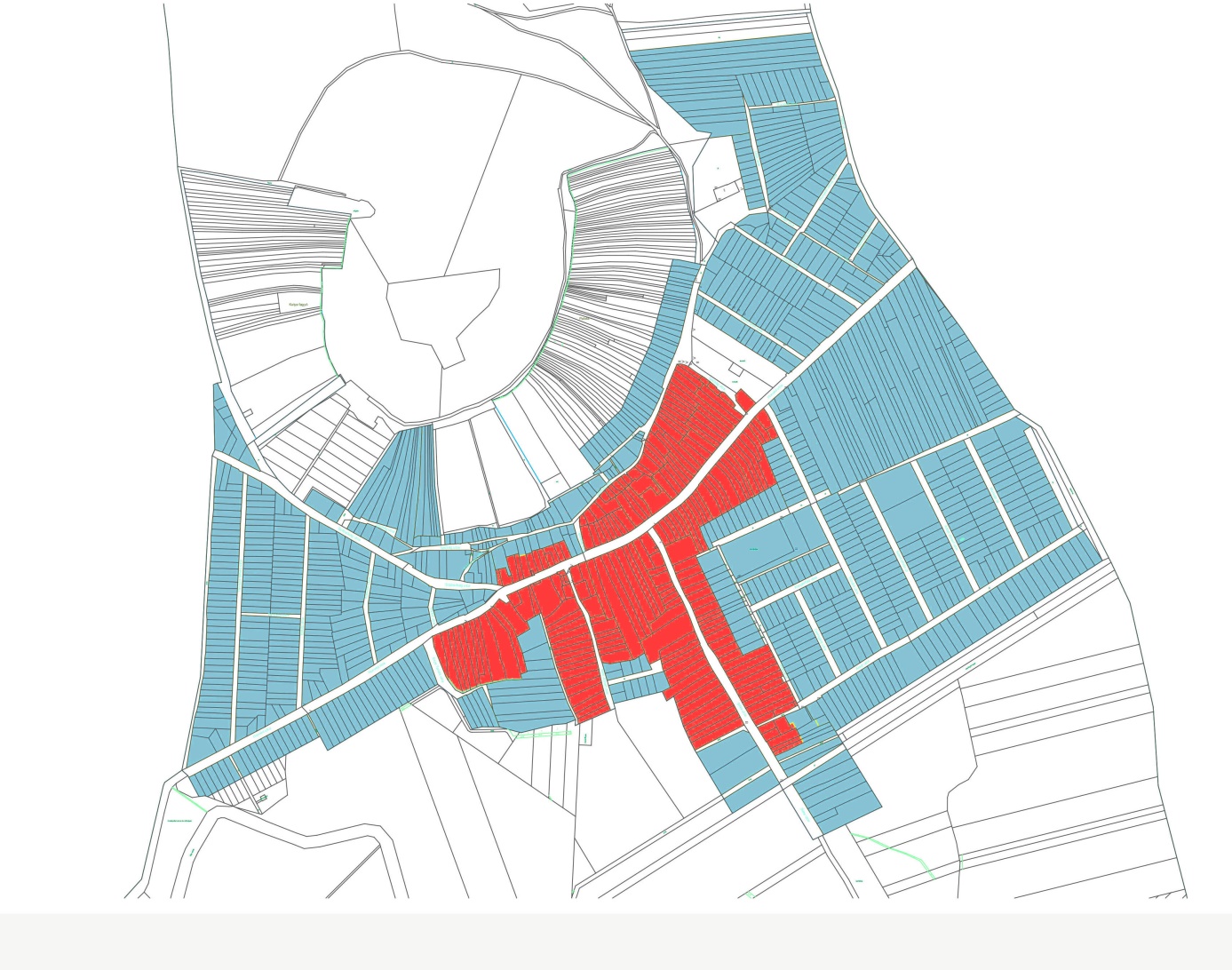 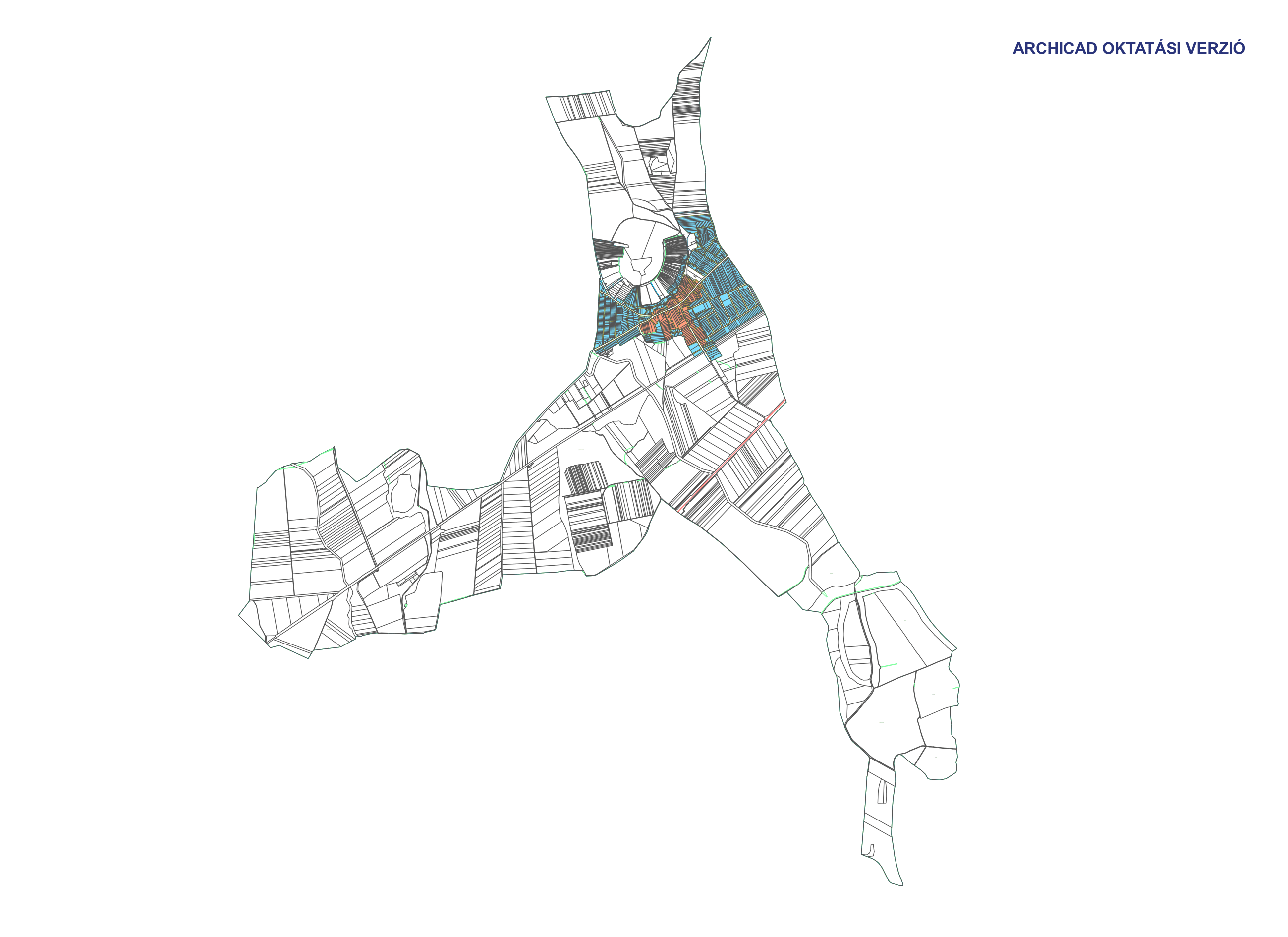 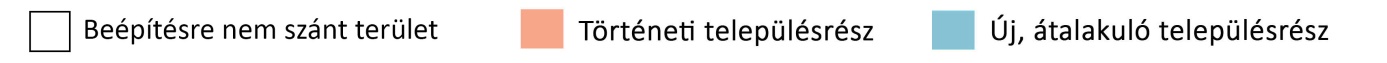 3. mellékleta 14/2017. (XII.29.) önkormányzati rendelethezFásításra, növénytelepítésre javasolt őshonos növények jegyzéke Előkertek, oldalkertek ajánlott növényzeteÉvelők 35 cm alattAquilegia flabellata – HaranglábDianthus barbatus nanus Midget - TörökszegfűNarcissus Tete-a-Tete – NárciszViola × wittrockiana – hibrid árvácskák (áttelelő egyéves vagy kétéves)Évelők 35-90 cm közöttAster amellus Rudolph Goethe - CsillagőszirózsaAquilegia alpina - Havasi haranglábAquilegia Flabellata Pink-white – HaranglábBergenia cordifolia - Szívlevelű bőrlevélBergenia Rotblum – BőrlevélIris germanica – Nőszirom (zöld és tarka levelű változata)Oenothera perennis - LigetszépePaeonia lactiflora – Illatos bazsarózsa, pünkösdirózsaÉvelők 90-160 cm közöttDelphinium mix – Kerti szarkalábDigitalis purpurea – GyűszűvirágHemerocallis fulva Kwanso - SásliliomYucca filamentosa – PálmaliliomPáfrányokDryopteris filix-mas - Erdei pajzsikaDryopteris filix-femina – Erdei pajzsikaÁrnyékliliomokHosta Birchwood Parky's Gold – Világoszöld levelű, aranysárga szegéllyelHosta Blue Cadet – kékeszöld levelűCserjékCornus sanguinea – VeresgyűrűsomCornus mas - Húsos somDeutzia scabra – GyöngyvirágcserjeDeutzia ’Kalmiflora’ – Teltvirágú gyögyvirágcserjeForsythia × intermedia – Aranyvessző, aranyfaKerria japonica ’Plenifera’ – BoglárkacserjePhyladelphus coronarius – JezsámenPhyladelphus virginialis ’Schneestrum’ – Teltvirágú jezsámenPhysocarpus opulifolius ’Dart’s Gold’ - Hólyagvessző Symphorycarphus albus – Fehér hóbogyóSyringa 'Andreutzen' – Kerti orgonaSyringa vulgaris – Kerti orgonaSyringa vulg. ’Katherine Havemeyer’ – levendulakék teltvirágú orgonaSyringa vulg. ’Andenken’ –lila teltvirágú orgonaWeigela florida – RózsaloncHydrangea macrophylla - KertihortenziaRosa sp - bokorrózsaKúszócserjékHedera sp. – Borostyán változatokLonicera japonica ’Halliana’ – japánloncParthenocissus quinquefolia – Ötlevélkéjű vadszőlőParthenocissus tricuspidata – Ujjas vadszőlő, tapadókorongos vadszőlőWisteria sinensis – LilaakácWisteria sinensis Floribunda ’Violacea Plena’ – Telvirágú lilaakácDíszfákAcer campestre – Mezei juharAesculus hippocastanum - VadgesztenyeAlnus glutinosa – Enyves égerBetula pendula – NyírfaCarpinus betulus - GyertyánCastanea sativa – SzelídgesztenyeCrataegus laevigata ’Paul’s Scarlet’ – Teltvirágú galagonya, díszgalagonyaCrataegus monogyna - Egybibés galagonyaMalus baccata ’Liset’ – DíszalmaMalus ’Brandy Wine’ – DíszalmaMorus nigra - Fekete eperfaSorbus aria – Lisztes berkenyeSorbus aucuparia – MadárberkenyeSorbus aucuparia ’Cardinal Royal’ – Tűzpiros termésű berkenyeTilia cordata - Kislevelű hársTilia platyphyllos – Nagylevelű hársHátsókertek, haszonkertek ajánlott növényzeteVitis vinifera – szőlő (tőkésen vagy lugasra futtatva)Juglans regia –dió (papírhéjú illetve egyéb hagyományos fajták)Prunus – szilva (Besztercei, nemtudom szilva, fehér-zöld ringló, Duránci, veres szilva illetve egyéb hagyományos fajták).Malus – alma (Húsvéti rozmaring, Batul, Asztraháni piros, Csörgőalma, Jonatán, illetve egyéb hagyományos fajták)Pyrus – körte (Vilmos körte, Vérbélü v. piros belü körte, Hardy vajkörte, árpával érő, mézkörte, Búzás körte, illetve egyéb hagyományos fajták)Kajszi (Ceglédi óriás, Magyar kajszi,Cydonia oblonga – BirsalmaMorus nigra - Fekete eperfaMespilus – NaspolyaRibes uva-crispa - EgresRibes sp. - Ribizke (fehér, vörös, fekete gyümölcsű)Utcák, parkok ajánlott növényzeteSövényekhez, díszfákBuxus sempervirens - puszpáng.Cornus sanguinea – VeresgyűrűsomCornus mas - Húsos somDeutzia scabra – GyöngyvirágcserjeDeutzia ’Kalmiflora’ – Teltvirágú gyögyvirágcserjeForsythia × intermedia – Aranyvessző, aranyfaKerria japonica ’Plenifera’ – BoglárkacserjePhyladelphus coronarius – JezsámenPhyladelphus virginialis ’Schneestrum’ – Teltvirágú jezsámenPhysocarpus opulifolius ’Dart’s Gold’ - HólyagvesszőSymphorycarphus albus – Fehér hóbogyóSyringa 'Andreutzen' – Kerti orgonaSyringa vulgaris – Kerti orgonaSyringa vulg. ’Katherine Havemeyer’ – levendulakék teltvirágú orgonaSyringa vulg. ’Andenken’ –lila teltvirágú orgonaWeigela florida – RózsaloncHydrangea macrophylla - KertihortenziaRosa sp - bokorrózsaDíszfákAcer campestre – Mezei juharAesculus hippocastanum - VadgesztenyeAlnus glutinosa – Enyves égerBetula pendula – NyírfaCarpinus betulus - GyertyánCastanea sativa – SzelídgesztenyeCrataegus laevigata ’Paul’s Scarlet’ – Teltvirágú galagonya, díszgalagonyaCrataegus monogyna - Egybibés galagonyaMalus baccata ’Liset’ – DíszalmaMalus ’Brandy Wine’ – DíszalmaMorus nigra - Fekete eperfaSorbus aria – Lisztes berkenyeSorbus aucuparia – MadárberkenyeSorbus aucuparia ’Cardinal Royal’ – Tűzpiros termésű berkenyeTilia cordata - Kislevelű hársTilia platyphyllos – Nagylevelű hársDr. Bodnár LászlóBodnár JánosnépolgármesterjegyzőSorszámUtca, házszámHelyrajzi szám1.Béke u. 11.280/12.Honvéd u. 83.3543.Honvéd utca 124.386/14.Honvéd utca 79.190/1; 190/2